Plan de travail pour la classe d’accueil au primaire- 2e cycleSemaine du 13 avril 2020LundiMardiMercrediJeudiVendrediApprendre- écoute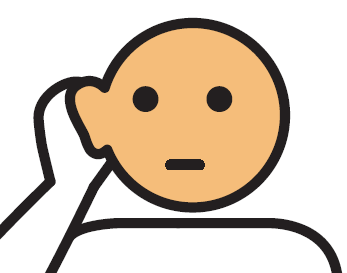 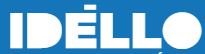 ElsaQuestions de compréhensionApprendre- lecture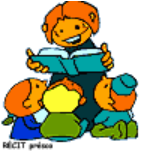 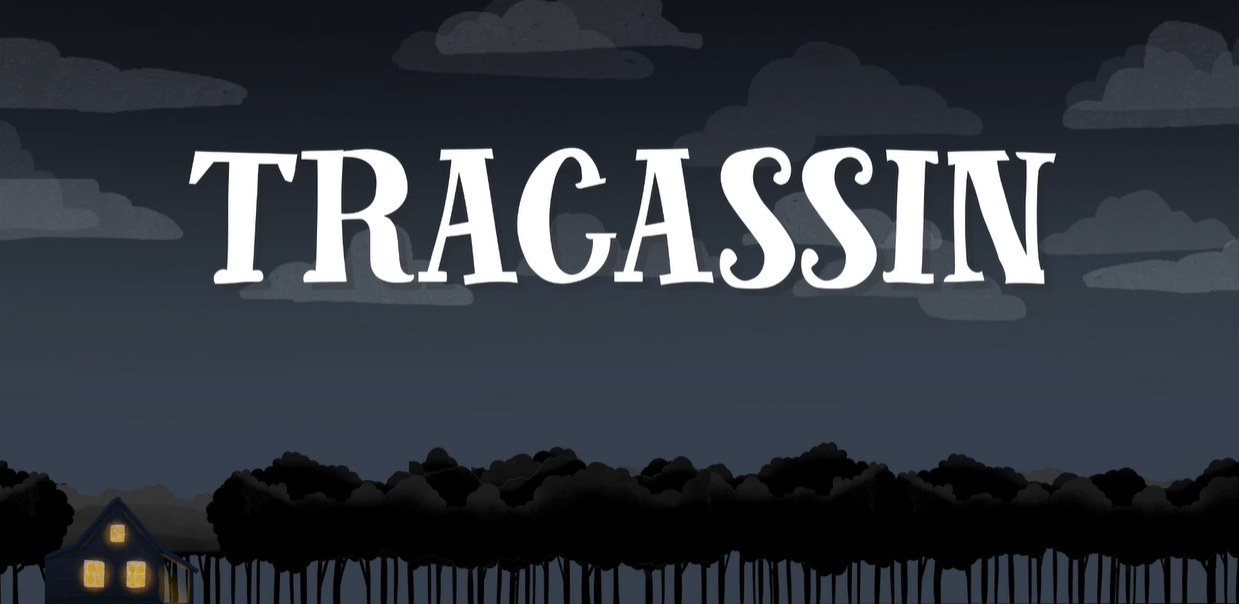 Apprendre en ligne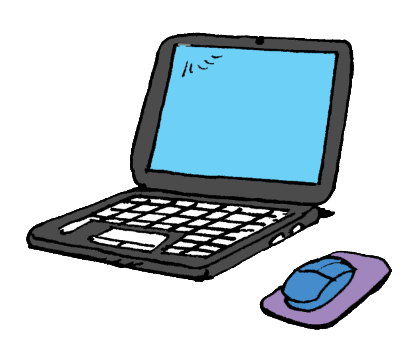 Duolingo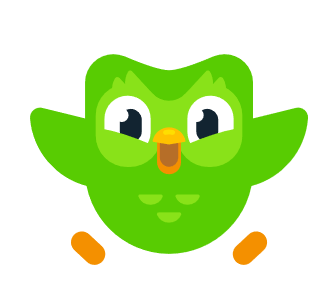 Regarder la télévision en français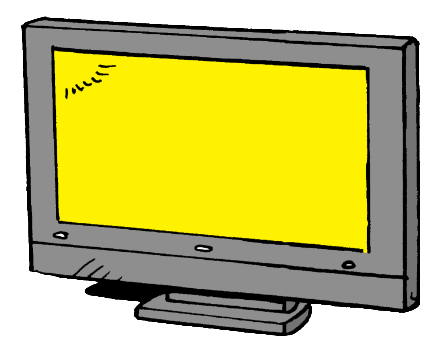 Radio-CanadaTélé-QuébecApprendre- lecture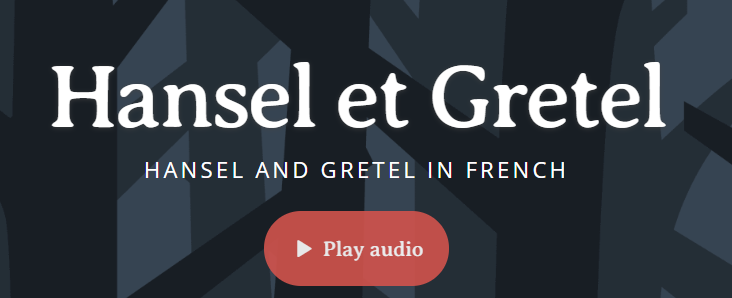 Regarder la télévision en françaisRadio-CanadaTélé-QuébecApprendre- Maths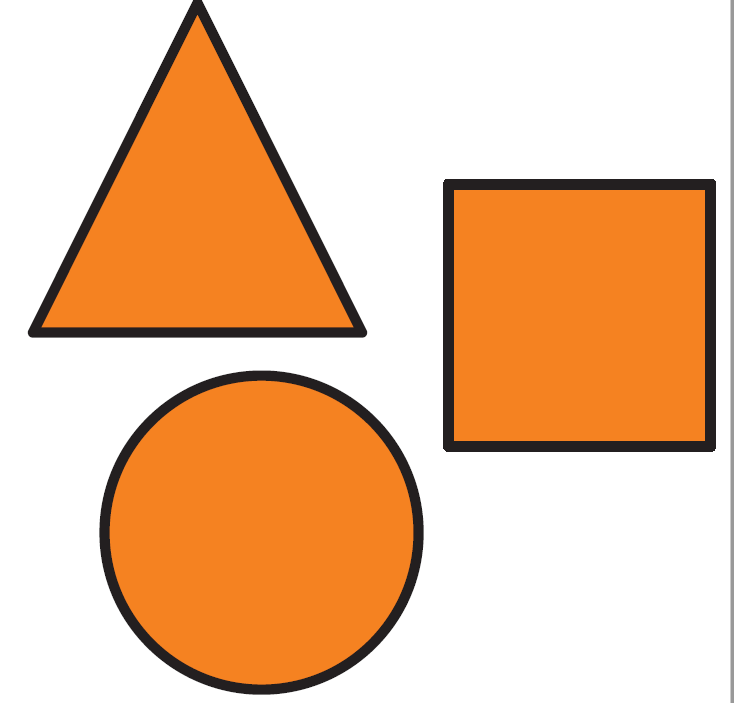 météorMaths 2Regarder la télévision en françaisRadio-CanadaTélé-QuébecApprendre- MathsLa foire Regarder la télévision en françaisRadio-CanadaTélé-QuébecApprendre-lecture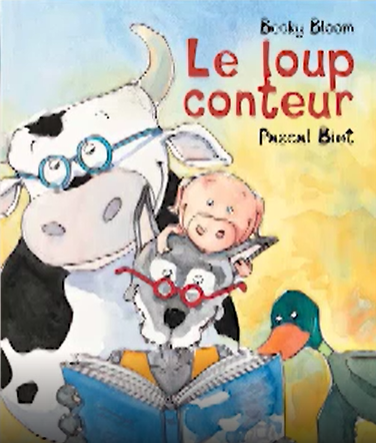 Bouger 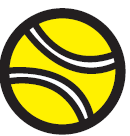 Apprendre- lecture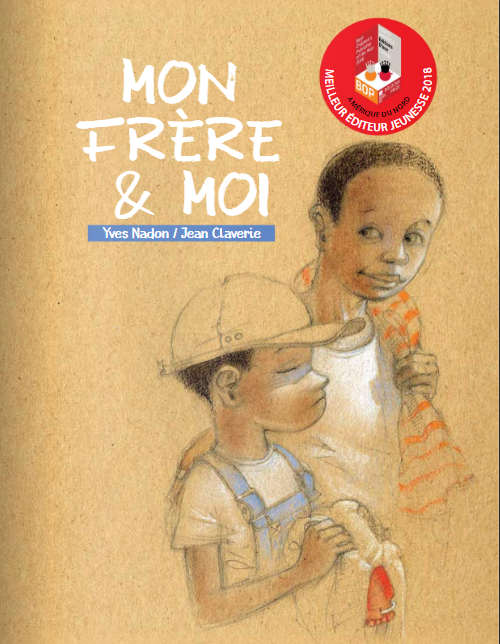 BougerBouge au cube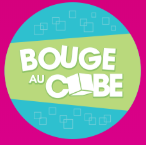 Apprendre- écouteWilliamQuestions de compréhensionBougerBouge au cubeApprendre en ligneGrimoire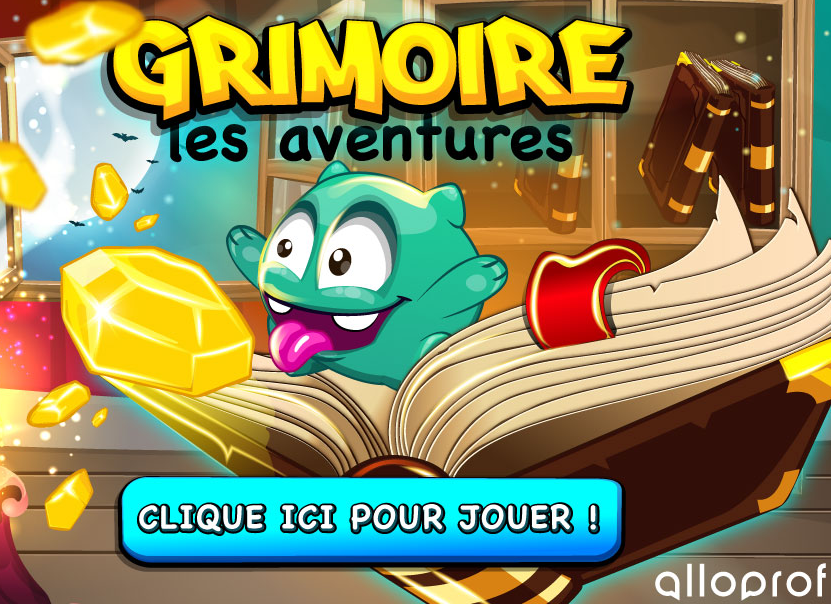 BougerApprendre- lectureBandes-dessinées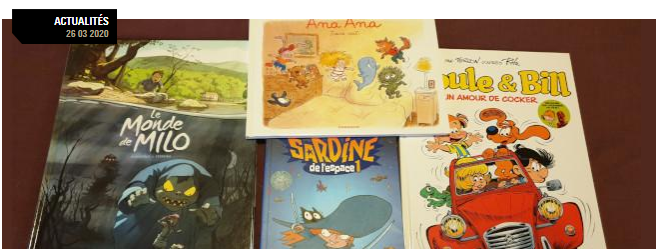 Bouger Apprendre- MathsFin Lapin 3Regarder la télévision en françaisRadio-CanadaTélé-QuébecApprendre- vocabulaireLes saisons(télécharge le jeu)Apprendre en ligneGrimoireApprendre- Maths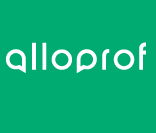 Ordre croissant et décroissantRelaxer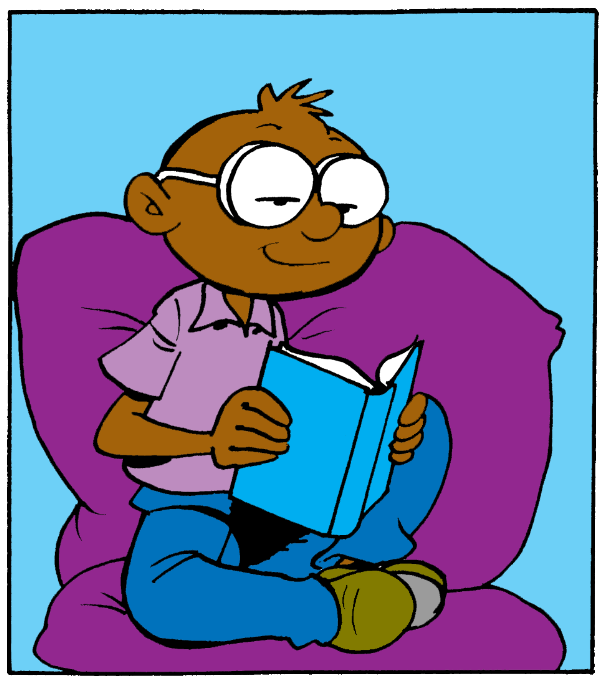 Relaxer RelaxerRelaxerRelaxer